QR-код на анкету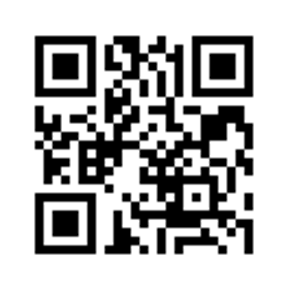 